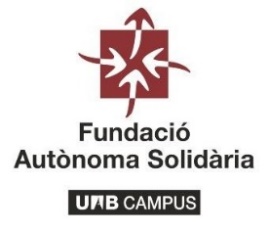 Programa de Becas de Formación EspecializadaLínea 2 - Solicitud de programas de investigación (curso 2020-2021)Información básica de la solicitanteInformación básica de la solicitanteInformación básica de la solicitanteInformación básica de la solicitanteInformación básica de la solicitanteA.1. Nombre y apellidosA.2. País origenA.3. Fecha nacimientoA.4. Lugar de residencia actualA.5. GéneroA.6. E-mail de contactoA.7. Teléfono de contactoInformación académica de la solicitanteInformación académica de la solicitanteInformación académica de la solicitanteInformación académica de la solicitanteInformación académica de la solicitanteB1. Estudios Universitarios finalizadosB.1.1. UniversidadB.1.2. Documentación disponibleTítulo oficial      Expediente académico      Guía de las asignaturas / Syllabus      Certificado matrícula      Acceso al Moodle      Otros      Título oficial      Expediente académico      Guía de las asignaturas / Syllabus      Certificado matrícula      Acceso al Moodle      Otros      Título oficial      Expediente académico      Guía de las asignaturas / Syllabus      Certificado matrícula      Acceso al Moodle      Otros      Título oficial      Expediente académico      Guía de las asignaturas / Syllabus      Certificado matrícula      Acceso al Moodle      Otros      B.2. Estudios universitarios iniciados y no finalizadosB.2.1. UniversidadB.2.2. Documentación disponible Título oficial      Expediente académico      Guía de las asignaturas / Syllabus      Certificado matrícula      Acceso al Moodle      Otros      Título oficial      Expediente académico      Guía de las asignaturas / Syllabus      Certificado matrícula      Acceso al Moodle      Otros      Título oficial      Expediente académico      Guía de las asignaturas / Syllabus      Certificado matrícula      Acceso al Moodle      Otros      Título oficial      Expediente académico      Guía de las asignaturas / Syllabus      Certificado matrícula      Acceso al Moodle      Otros      B.3. ¿Actualmente estás inscrita en estudios universitarios? NO /  SÍNO /  SÍNO /  SÍNO /  SÍB.3.1. Sí es que sí, ¿en qué programa y qué curso?B.3.2. Sí es que sí, ¿en qué Universidad?B.3.3. Documentación disponible. B.4. Centro de investigación o programa de doctorado que se solicita (nombre y enlace a la página web de la UAB o programa de doctorado):B.4. Centro de investigación o programa de doctorado que se solicita (nombre y enlace a la página web de la UAB o programa de doctorado):B.4. Centro de investigación o programa de doctorado que se solicita (nombre y enlace a la página web de la UAB o programa de doctorado):B.4. Centro de investigación o programa de doctorado que se solicita (nombre y enlace a la página web de la UAB o programa de doctorado):B.4. Centro de investigación o programa de doctorado que se solicita (nombre y enlace a la página web de la UAB o programa de doctorado):Opción 1)Opción 2)      (si hay)      (si hay)      (si hay)      (si hay)Opción 3)      (si hay)      (si hay)      (si hay)      (si hay)Requisitos de admisiónRequisitos de admisiónRequisitos de admisiónRequisitos de admisiónRequisitos de admisiónC.1. ¿En qué idiomas puedes trabajar con comodidad? ¿Tienes algún título para acreditarlo?C.1. ¿En qué idiomas puedes trabajar con comodidad? ¿Tienes algún título para acreditarlo?C.1. ¿En qué idiomas puedes trabajar con comodidad? ¿Tienes algún título para acreditarlo?C.1. ¿En qué idiomas puedes trabajar con comodidad? ¿Tienes algún título para acreditarlo?C.1. ¿En qué idiomas puedes trabajar con comodidad? ¿Tienes algún título para acreditarlo?C.2. Sólo para solicitantes de programas de doctorado: Respecto a los requisitos de acceso generales y específicos del programa, ¿cómo encajan con tu nivel de formación actual?Recomendamos que utilices los criterios que se encuentran en la web oficial del programa que te interesa y establezcas una correlación con tus características personales. Por ejemplo: A. Conocimientos del inglés nivel usuario avanzado -> en posesión del título TOEFL con una puntuación de 90/120C.2. Sólo para solicitantes de programas de doctorado: Respecto a los requisitos de acceso generales y específicos del programa, ¿cómo encajan con tu nivel de formación actual?Recomendamos que utilices los criterios que se encuentran en la web oficial del programa que te interesa y establezcas una correlación con tus características personales. Por ejemplo: A. Conocimientos del inglés nivel usuario avanzado -> en posesión del título TOEFL con una puntuación de 90/120C.2. Sólo para solicitantes de programas de doctorado: Respecto a los requisitos de acceso generales y específicos del programa, ¿cómo encajan con tu nivel de formación actual?Recomendamos que utilices los criterios que se encuentran en la web oficial del programa que te interesa y establezcas una correlación con tus características personales. Por ejemplo: A. Conocimientos del inglés nivel usuario avanzado -> en posesión del título TOEFL con una puntuación de 90/120C.2. Sólo para solicitantes de programas de doctorado: Respecto a los requisitos de acceso generales y específicos del programa, ¿cómo encajan con tu nivel de formación actual?Recomendamos que utilices los criterios que se encuentran en la web oficial del programa que te interesa y establezcas una correlación con tus características personales. Por ejemplo: A. Conocimientos del inglés nivel usuario avanzado -> en posesión del título TOEFL con una puntuación de 90/120C.2. Sólo para solicitantes de programas de doctorado: Respecto a los requisitos de acceso generales y específicos del programa, ¿cómo encajan con tu nivel de formación actual?Recomendamos que utilices los criterios que se encuentran en la web oficial del programa que te interesa y establezcas una correlación con tus características personales. Por ejemplo: A. Conocimientos del inglés nivel usuario avanzado -> en posesión del título TOEFL con una puntuación de 90/120C.3. En caso de que hayas tenido contactos previos con algún centro o investigador/a de la UAB, por favor indícalo aquí. Indica también su contacto.C.3. En caso de que hayas tenido contactos previos con algún centro o investigador/a de la UAB, por favor indícalo aquí. Indica también su contacto.C.3. En caso de que hayas tenido contactos previos con algún centro o investigador/a de la UAB, por favor indícalo aquí. Indica también su contacto.C.3. En caso de que hayas tenido contactos previos con algún centro o investigador/a de la UAB, por favor indícalo aquí. Indica también su contacto.C.3. En caso de que hayas tenido contactos previos con algún centro o investigador/a de la UAB, por favor indícalo aquí. Indica también su contacto.Motivación y encaje con la convocatoriaMotivación y encaje con la convocatoriaMotivación y encaje con la convocatoriaMotivación y encaje con la convocatoriaMotivación y encaje con la convocatoriaD.1. ¿Formas parte de la comunidad refugiada o desplazada? Si es así, ¿qué documentos acreditativos tienes? Si no lo eres, ¿qué vínculos con las comunidades y países de interés tienes?D.1. ¿Formas parte de la comunidad refugiada o desplazada? Si es así, ¿qué documentos acreditativos tienes? Si no lo eres, ¿qué vínculos con las comunidades y países de interés tienes?D.1. ¿Formas parte de la comunidad refugiada o desplazada? Si es así, ¿qué documentos acreditativos tienes? Si no lo eres, ¿qué vínculos con las comunidades y países de interés tienes?D.1. ¿Formas parte de la comunidad refugiada o desplazada? Si es así, ¿qué documentos acreditativos tienes? Si no lo eres, ¿qué vínculos con las comunidades y países de interés tienes?D.1. ¿Formas parte de la comunidad refugiada o desplazada? Si es así, ¿qué documentos acreditativos tienes? Si no lo eres, ¿qué vínculos con las comunidades y países de interés tienes?D.2. ¿Cuál es tu interés personal y/o profesional en profundizar en el conocimiento de la prevención de extremismos violentos, la construcción de la paz o los estudios de género?D.2. ¿Cuál es tu interés personal y/o profesional en profundizar en el conocimiento de la prevención de extremismos violentos, la construcción de la paz o los estudios de género?D.2. ¿Cuál es tu interés personal y/o profesional en profundizar en el conocimiento de la prevención de extremismos violentos, la construcción de la paz o los estudios de género?D.2. ¿Cuál es tu interés personal y/o profesional en profundizar en el conocimiento de la prevención de extremismos violentos, la construcción de la paz o los estudios de género?D.2. ¿Cuál es tu interés personal y/o profesional en profundizar en el conocimiento de la prevención de extremismos violentos, la construcción de la paz o los estudios de género?D.3. ¿Tienes experiencia o conocimientos en materia de construcción de la paz, género y/o prevención de extremismos violentos (académica, profesional, activista u otros)? D.3. ¿Tienes experiencia o conocimientos en materia de construcción de la paz, género y/o prevención de extremismos violentos (académica, profesional, activista u otros)? D.3. ¿Tienes experiencia o conocimientos en materia de construcción de la paz, género y/o prevención de extremismos violentos (académica, profesional, activista u otros)? D.3. ¿Tienes experiencia o conocimientos en materia de construcción de la paz, género y/o prevención de extremismos violentos (académica, profesional, activista u otros)? D.3. ¿Tienes experiencia o conocimientos en materia de construcción de la paz, género y/o prevención de extremismos violentos (académica, profesional, activista u otros)? D.4. ¿Porque solicitas este proyecto de investigación en concreto? ¿Porque lo consideras relevante en los campos del conocimiento indicados en la pregunta anterior?D.4. ¿Porque solicitas este proyecto de investigación en concreto? ¿Porque lo consideras relevante en los campos del conocimiento indicados en la pregunta anterior?D.4. ¿Porque solicitas este proyecto de investigación en concreto? ¿Porque lo consideras relevante en los campos del conocimiento indicados en la pregunta anterior?D.4. ¿Porque solicitas este proyecto de investigación en concreto? ¿Porque lo consideras relevante en los campos del conocimiento indicados en la pregunta anterior?D.4. ¿Porque solicitas este proyecto de investigación en concreto? ¿Porque lo consideras relevante en los campos del conocimiento indicados en la pregunta anterior?OtrosOtrosOtrosOtrosOtrosE.1. ¿Solicitas alojamiento en la residencia universitaria Vila UAB ?E.1. ¿Solicitas alojamiento en la residencia universitaria Vila UAB ?NO /  SÍNO /  SÍNO /  SÍE.1.1. En caso que no: ¿tienes posibilidad de desplazarte al centro docente desde el sitio de tu residencia actual?E.1.1. En caso que no: ¿tienes posibilidad de desplazarte al centro docente desde el sitio de tu residencia actual?E.2. ¿Tienes disponibilidad para asumir un compromiso a tiempo completo? ¿Hay alguna situación que consideres relevante mencionar?E.2. ¿Tienes disponibilidad para asumir un compromiso a tiempo completo? ¿Hay alguna situación que consideres relevante mencionar?NO /  SÍNO /  SÍNO /  SÍE.3. ¿Tienes alguna vinculación previa con la UAB? En caso afirmativo, ¿cuál?E.3. ¿Tienes alguna vinculación previa con la UAB? En caso afirmativo, ¿cuál?NO /  SÍNO /  SÍNO /  SÍE.4. ¿Percibes alguna otra beca o ayuda pública o privada? Si es así, por favor, indica el nombre, importe y entidad/institución que la otorga.Por favor, adjunta al formulario los documentos acreditativos del concepto e importe de la beca.E.4. ¿Percibes alguna otra beca o ayuda pública o privada? Si es así, por favor, indica el nombre, importe y entidad/institución que la otorga.Por favor, adjunta al formulario los documentos acreditativos del concepto e importe de la beca.NO /  SÍNO /  SÍNO /  SÍDocumentos adjuntosDocumentos adjuntosDocumentos adjuntosDocumentos adjuntosDocumentos adjuntosTítulo documentoTítulo documentoTítulo documentoTítulo documentoTítulo documentoTítulo documentoTítulo documentoTítulo documentoTítulo documentoTítulo documentoTítulo documentoTítulo documentoTítulo documentoTítulo documentoTítulo documentoTítulo documentoTítulo documentoTítulo documentoTítulo documentoTítulo documento